РЕШЕНИЕО поручениях Городской Думы Петропавловск-Камчатского городского округа Контрольно-счетной палате Петропавловск-Камчатского городского округа на 2020 годВ соответствии со статьей 54 Устава Петропавловск-Камчатского городского округа, статьей 6 Решения Городской Думы Петропавловск-Камчатского городского округа от 02.03.2016 № 397-нд «О Контрольно-счетной палате Петропавловск-Камчатского городского округа» Городская Дума Петропавловск-Камчатского городского округа РЕШИЛА:1. Утвердить поручения Городской Думы Петропавловск-Камчатского городского округа Контрольно-счетной палате Петропавловск-Камчатского городского округа на 2020 год согласно приложению к настоящему решению.2. Направить настоящее решение председателю Контрольно-счетной палаты Петропавловск-Камчатского городского округа Лысковичу В.В. для включения поручений в план работы Контрольно-счетной палаты Петропавловск-Камчатского городского округа.3. Контроль за исполнением настоящего решения возложить на председателя Городской Думы Петропавловск-Камчатского городского округа.Приложениек решению Городской ДумыПетропавловск-Камчатскогогородского округаот 25.12.2019 № 603-рПоручения Городской Думы Петропавловск-Камчатского городского округа Контрольно-счетной палате Петропавловск-Камчатского городского округа на 2020 год1. Проверка эффективности использования бюджетных средств в рамках мероприятий муниципальных программ (достижение целевых показателей) по итогам 6 и 9 месяцев.2. Проверка принятых мер по результатам контрольного мероприятия «Проверка своевременности поступлений денежных средств в бюджет Петропавловск-Камчатского городского округа в виде платы за наем жилых помещений, предоставляемых по договорам социального найма и договорам найма жилых помещений».3. Проверка принятых мер по результатам контрольного мероприятия «Проверка результативности (эффективности и экономности) использования в 2016 году бюджетных средств в рамках муниципальной программы «Обеспечение доступным и комфортным жильем жителей Петропавловск-Камчатского городского округа», проведенного в 2018 году, в том числе поверка устранения выявленных нарушений в аналогичной муниципальной программе, утвержденной на 2019-2022 годы.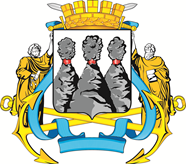 ГОРОДСКАЯ ДУМАПЕТРОПАВЛОВСК-КАМЧАТСКОГО ГОРОДСКОГО ОКРУГАот 25.12.2019 № 603-р26-я сессияг.Петропавловск-КамчатскийПредседатель Городской Думы Петропавловск-Камчатского городского округаГ.В. Монахова                   